US Teens Spend 3 Hours-Plus Watching Smartphone Video Seventy-one percent of US teen smartphone users spend three hours or more each day watching video on their devices, per Ipsos and Think with Google. Fifty-two percent spend three hours or more on messaging apps, and 51% invest the same amount of time on social.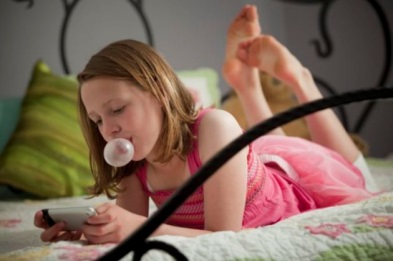 eMarketer 4/7/17https://www.emarketer.com/Article/Teens-Cant-Enough-of-Mobile-Video/1015586Image source:http://l3.yimg.com/bt/api/res/1.2/D1_40gdO70G_nVFyx8OIGA--/YXBwaWQ9eW5ld3M7cT04NTt3PTYzMA--/http://media.zenfs.com/en-US/blogs/partner/texting%20in%20bed.jpg